Контактная информация:МБДОУ детский сад общеразвивающего вида  «Солнышко» п.Преображение 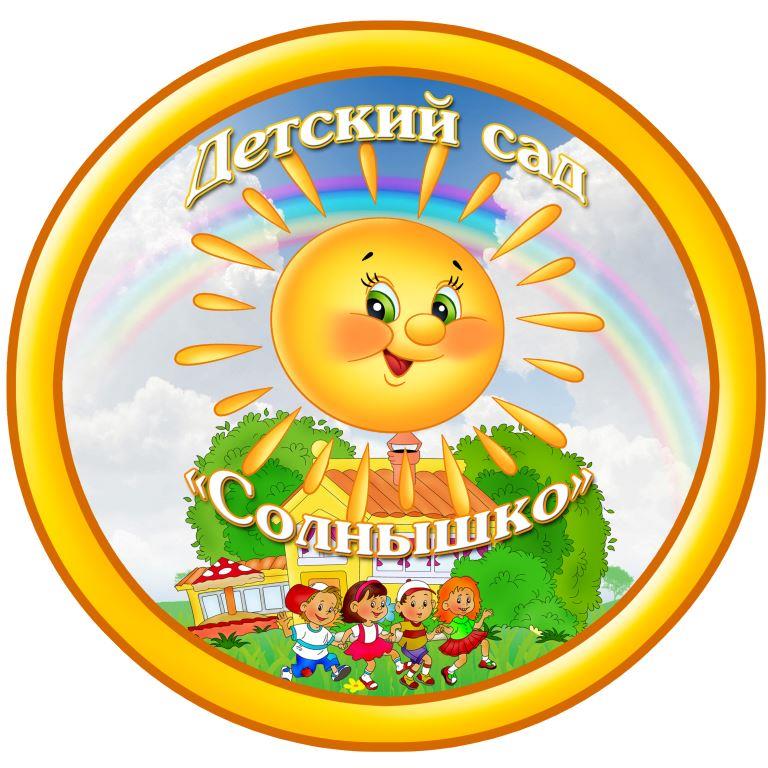 692998 Приморский край Лазовский район  п.Преображение ул.Заводская,дом 3. Ул.30 лет Победы ,дом 3.Тел.8(42377) 24-3-63Заведующий:  Дмитриева Татьяна НиколаевнаМБДОУ детский сад  «Теремок» с.Лазо 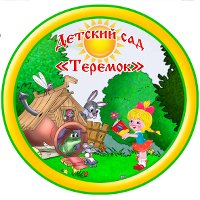 692980 Приморский край Лазовский район  с.Лазо ул.Советская,дом 38.Тел.8(42377) 20-5-29.Заведующий : Смолярчук Наталья СергеевнаГруппа дошкольного образования МБОУ Валентиновская СОШ № 5692995 Приморский край Лазовский район с.Валентин ул.Школьная,дом 1.Тел.8(42377) 97-3-28Директор школы: Масленникова Татьяна ПетровнаГруппа дошкольного образования МБОУ Сокольчинская  СОШ № 3692980 Приморский край Лазовский район с.Сокольчи ул.Шоссейная.дом58.Тел.8(42377) 92-6-41Директор школы: Карбышева Наталия ГеннадиевнаГруппа дошкольного образования МБОУ Беневская  СОШ № 7Приморский край Лазовский район с. Беневское ул.Центральная дом 46.Тел.8(42377) 92-1-46Директор : Колентеева Елена Георгиевна       